    Menü   allzeit                Vorspeise 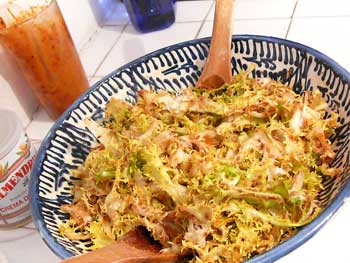 Schweinelenden und Linsensuppe Suppe mit Romesco salat.                     Hauptgericht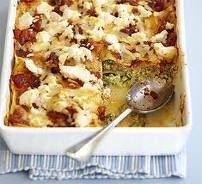 Cremige Zucchinilasagne mit Hähnchen.                                  NachtischMandel kuchen mit Erdbeeren.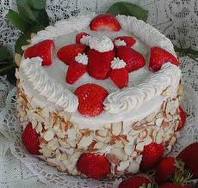              Getränke  Milchshake  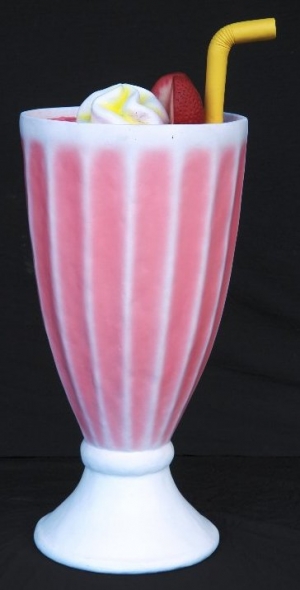 